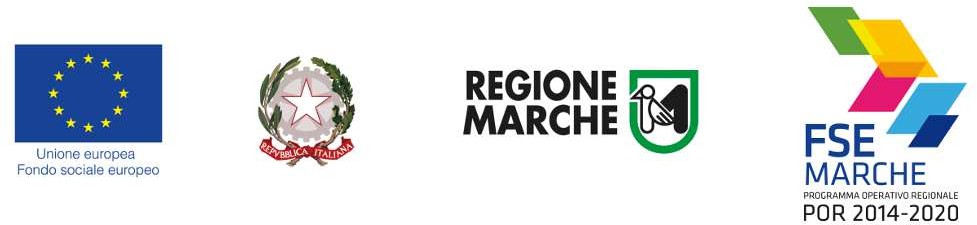 ALLEGATO A al DDPF n.  …../IFD del ………P.O.R. Marche – FSE 2014-2020, Asse 3 – P.I. 10.4. – R.A. 10.6Avviso pubblico per l’assegnazione di voucher per l’iscrizione a corso di laurea professionalizzante relativo alle lauree ad orientamento professionaleNORMATIVA DI RIFERIMENTOReg. UE 1303/2013 – Regolamento generale relativo alla programmazione 2014/20;Reg. UE 1304/2013 - relativo al Fondo Sociale Europeo;Decisione C(2014) 10094 del 17/12/2014 che approva il POR FSE 2014/20 della Regione Marche;Nota Commissione Europea – DG Occupazione, affari sociali e inclusione Ref. Ares (2016) 1793129 del 15/4/2016 Decisioni C (2018) 4721 del 13/07/2018 e C (2019) 1546 dell’11/03/2019Decreto del Presidente della Repubblica n. 22 del 5/2/2018 di emanazione del Regolamento recante i criteri sull’ammissibilità delle spese per i programmi cofinanziati dai fondi strutturali di investimentoDeliberazione Amministrativa dell’Assemblea Legislativa Regionale n. 118 del 30/07/2020 relativa all’approvazione della revisione del POR FSE 2014/2020; DGR n. 802/2012, come modificata e integrata dalle DGR n. 1280/2016 e D.G.R. n. 19/2020; DGR n. 1099/2020 concernente l’approvazione dell’ultima revisione del Documento Attuativo del POR FSE 2014/2020D.D.P.F. n. 114/BIT del 18/10/2019 che approva il “Vademecum del monitoraggio degli indicatori per il POR FSE 2014/2020”D.D.P.F. n. 74/BIT del 17/07/2020 relativo  alla Descrizione dei Sistemi di Gestione e Controllo; DGR n. 1009 del 27/7/2020  “POR Marche FSE 2014/2020. P.I. 8.1 R.A. 8.5. Linee guida per l’assegnazione di voucher per l’iscrizione a corso di laurea professionalizzante relativo alle lauree ad orientamento professionale di cui al D.M. MIUR n. 6 e 7 gennaio 2019 e s.m.i.” Parere di conformità alle disposizioni del POR FSE 2014/2020 rilasciato dall’A.d.G. FSE ID 20925178 del 30/09/2020Il presente avviso pubblico è subordinato al parere positivo concernente gli “Aiuti di Stato” di cui al Decreto del Segretario Generale n. 13/2017, e atti collegati Autorizzazione utilizzo capitoli da parte dell’A.d.g. FSE rilasciata con ID n. 19781334 del 28/5/2020Art.  1FinalitàLa Regione Marche sulla base delle indicazioni del POR 2014/2020 intende sostenere l’Istruzione Superiore al fine di rafforzare ed ampliare le conoscenze e l’acquisizione di competenze altamente professionalizzanti al fine di migliorare l’inserimento nel mondo del lavoro dei giovani diplomati residenti nel territorio regionale. Si intende, pertanto, promuovere la concessione di incentivi (voucher) funzionali a favorire la partecipazione ai corsi di laurea triennale a orientamento professionale di cui al DM MIUR n. 6/2019.Art.  2Tipologia di interventoI corsi di laurea professionalizzanti, oggetto del presente intervento finanziario offrono una formazione altamente professionalizzante, in quanto nascono in stretta correlazione con il mondo del lavoro e soprattutto con le professioni disciplinate a livello nazionale a partire da quelle ordinistiche. Questi corsi di laurea prevedono periodi di pratica presso studi professionali o aziende ed hanno l’obiettivo di formare professionisti necessari alle nuove esigenze di Industria 4.0 o a settori come l’edilizia, la sicurezza, l’agroalimentare.Il progetto formativo verrà sviluppato mediante convenzioni con imprese qualificate, ovvero loro Associazioni, collegi, o ordini professionali che assicurano la realizzazione di 50 CFU, e non di più di 60 CFU, in attività di tirocinio curriculare, anche con riferimento  ad attività di base e caratterizzanti. Alla conclusione dei tre anni di corso, che prevede il conseguimento di 180 crediti, lo studente consegue il titolo equivalente alla laurea triennale. 	L’intervento consiste nella concessione di voucher formativi, come contributo sui costi di iscrizione di ogni annualità del corso di laurea triennale, erogato in soluzione unica al termine di ogni singola annualità.  La concessione dei voucher rappresenta un incentivo volto a facilitare la frequenza di questa innovativa tipologia di corso di laurea, triennale a orientamento professionale,   realizzati  esclusivamente dalle Università, non in modalità telematica, riconosciuti dalla normativa ai sensi del D.M. n. 6 del 7 gennaio 2019 e s.m.. Art.  3Risorse finanziarie Le risorse che la Regione Marche investe nell’attuazione del presente intervento sono pari a 420.000,00  euro, derivanti dal POR Marche FSE 2014/2020- Asse 3- Priorità d’Investimento 10.4- Risultato Atteso 10.6.                Il voucher concorre alla copertura delle sole spese sostenute dal richiedente per l’iscrizione al corso di laurea professionalizzante di cui al DM n. 6/2019, nella misura dell’80% del costo d’iscrizione, entro i limiti di seguito stabiliti:fino all’importo massimo di Euro  1.600,00  per l’iscrizione al primo anno del corso di laurea;fino all’importo massimo di Euro  1.600,00  per l’iscrizione al secondo anno del corso di laurea;fino all’importo massimo di Euro  1.000,00  per l’iscrizione al terzo anno del corso di laurea.Pertanto l’importo complessivo previsto per ogni studente ammonta ad un massimo di € 4.200,00 per l’intero corso di laurea, equivalente a 100 voucher. Qualora gli importi richiesti per i singoli voucher siano inferiori ai massimali sopra indicati, il numero dei voucher potrà aumentare, ma comunque entro i limiti delle risorse complessive stanziate con il presente avviso pubblico.  Il costo di iscrizione è quello che risulta determinato dalle Università anche in considerazione degli scaglioni praticati dalle stesse basati sulla determinazione dell’ISEE, praticati dall’Università a cui si è rivolta la domanda di iscrizione. Art. 4Soggetti aventi diritto a presentare la domanda - Destinatari dei progettiLa domanda per la concessione del voucher può essere presentata da soggetti aventi i seguenti requisiti:essere residenti nella regione Marche ; essere in possesso del diploma d’Istruzione secondaria superiore di secondo grado (percorso di studio quinquennale);risultare nello status di “inoccupato/disoccupato”, e non essere iscritto ad altra tipologia di corsi di studi o formazione;aver superato il test di ingresso presso le Università che realizzano il corso di laurea in oggetto. Art.  5Spese ammissibiliPer l’individuazione dei costi ammissibili si fa riferimento alla seguente normativa:REG (UE) n. 1303/2013, recante disposizioni comuni sul Fondo europeo di sviluppo regionale, sul Fondo sociale europeo, sul Fondo di coesione, sul Fondo europeo agricolo per lo sviluppo rurale e sul Fondo europeo per gli affari marittimi e la pesca e disposizioni generali sul Fondo europeo di sviluppo regionale, sul Fondo sociale europeo, sul Fondo di coesione e sul Fondo europeo per gli affari marittimi e la pesca, e che abroga il regolamento (CE) n. 1083/2006 del Consiglio;Reg (UE) n. 1304/2013, relativo al Fondo Sociale Europeo e che abroga il regolamento (CE) n. 1081/2006 del Consiglio;DPR 5 febbraio 2018 n. 22; Documento attuativo del POR Marche FSE 2014/2020 di cui alla DGR n. 1099/2020DGR n. 19/2020 Manuale per la gestione e la rendicontazione dei progetti inerenti la formazione e le politiche attive del lavoro Qualora gli atti normativi e dispositivi sopra richiamati dovessero subire modificazioni e/o integrazioni, prima dell’avvio delle attività ammesse alle provvidenze di cui al presente avviso, le stesse dovranno conformarsi alle nuove disposizioni.Le spese dovranno essere previste negli interventi autorizzati dal Programma Operativo Regione Marche FSE 2014 - 2020 approvato dalla Commissione Europea con decisione C(2014) 10094 del 17/12/2014, e dalla DGR 1099 del 3/8/2020 “Documento attuativo del POR FSE 2014/2020”.Per quanto non espressamente previsto dal presente avviso, si fa comunque riferimento alla normativa e regolamentazione europea, nazionale e regionale di settore applicabile vigente in materia.La spesa ammissibile fa riferimento al costo di iscrizione per ogni singola annualità del corso di laurea, non sono ammissibili a finanziamento le spese di altro genere, ivi comprese le spese di viaggio, vitto, alloggio del richiedente. Qualora la frequenza fosse iniziata prima della comunicazione dell’attribuzione del voucher, in caso di mancata assegnazione del beneficio, ogni onere è a carico del richiedente.Art.  6Complementarietà-Art. 34 Reg. N. 1083/2006Il presente avviso pubblico non prevede la possibilità del ricorso alla clausola di flessibilità di cui all’ art 98 del Reg. (UE) n. 1303/13.Art. 7Presentazione della domandaLa procedura di presentazione della domanda è la cosiddetta “just in time”,  a concessione immediata, come approvata dal Documento Attuativo in vigore approvato con DGR 1099/2020.La domanda per la richiesta del voucher potrà essere presentata prima dell’inizio dell’attività del  corso di laurea stesso, e quindi entro il 1° novembre dell’anno accademico nel quale inizia il corso di laurea.  Ciò in quanto il presente intervento ha valenza di  incentivo che intende promuovere le iscrizioni verso questa nuova tipologia di formazione a livello terziario.Le domande saranno esaminate, in ordine cronologico di  presentazione, sotto il profilo  dell’ammissibilità a valutazione, come da successivo art. 9, e saranno quindi valutate per la verifica del punteggio minimo da conseguire per l’idoneità della domanda. Le domande risultate idonee saranno ammesse a finanziamento fino ad esaurimento delle risorse disponibili.Saranno ammesse a finanziamento le domande a cui venga assegnato almeno il punteggio soglia minimo di 60/100.La valutazione di ciascuna domanda sarà effettuata, entro 30 giorni dal ricevimento, DA UN’APPOSITA Commissione Tecnica nominata con specifico atto.  Per la decorrenza dei termini farà fede la data di trasmissione della documentazione inviata secondo le modalità di cui al successivo art. 8.Le domande potranno essere trasmesse dal giorno successivo alla pubblicazione sul BURM del presente atto.La domanda per l’erogazione del voucher per l’iscrizione al Corso di laurea professionalizzante sopra indicato dovrà essere presentata alla P.F. Istruzione, Formazione Orientamento e Servizi Territoriali per la formazione, utilizzando lo schema allegato al presente Avviso Pubblico, allegato A1, comprensiva del piano didattico, dell’indicazione della durata e del costo della tassa di iscrizione.L’erogazione del voucher potrà avvenire,  solamente alla conclusione di ogni singola annualità, previa verifica del regolare andamento degli studi (esami previsti sostenuti e superati).  La domanda di finanziamento dovrà essere presentata secondo le modalità di cui agli artt. 4 e 8 del presente atto.Art. 8 Modalità di presentazione delle domandeLe domande dovranno essere presentate esclusivamente per via telematica utilizzando il sistema informaticoSIFORM2 accessibile all’indirizzo internet https://siform2.regione.marche.it.In caso di difficoltà nell’utilizzo della procedura telematica, gli utenti potranno contattare il servizio di assistenza raggiungibile all’indirizzo email: siform@regione.marche.it oppure al numero telefonico 071/8063442.Le istruzioni per l’accreditamento al sistema informatico e per la compilazione delle domande sono pubblicate	sul	sito	della	Regione	Marche	unitamente	al	presente	avviso	alla	url http://www.regione.marche.it/Regione-Utile/Istruzioni-Formazione-e-Diritto-allo-studio/Alta-Formazione Per accedere al sistema informatico SIFORM2 l’utente deve disporre di apposite credenziali di tipo “forte” ovvero credenziali nominative rilasciate previo riconoscimento di persona con documento di identità. Sono supportate le seguenti modalità: SPID o CNS – carta nazionale dei servizi oppure Pin Cohesion.Per i dettagli sulle modalità di accesso si rinvia al relativo manuale pubblicato assieme al presente avviso. Ciascun utente si dovrà autenticare al SIFORM2 con il ruolo di persona fisica.La presentazione delle domande dovrà essere effettuata esclusivamente per via telematica, selezionandol’Avviso con identificazione sintetica “Voucher corso di laurea professionalizzante”.Ai fini dell’assolvimento dell’imposta di bollo, al momento della creazione della domanda, occorre digitare nell’apposito campo il codice numerico riportato sulla marca da bollo utilizzata. La marca da bollo va annullata e conservata assieme alla propria copia della domanda a disposizione per eventuali controlli.La domanda ed il progetto possono essere compilati e modificati a più riprese, avendo l’attenzione di salvare lo stato di compilazione (pulsante “Salva”); fintanto che tale pulsante non verrà premuto, i dati non saranno salvati.L’utente dovrà trasmettere telematicamente la seguente documentazione:la richiesta di finanziamento, riportata a titolo di esempio all’Allegato A1una scansione in formato PDF del Curriculum vitae sottoscritto;il formulario con la descrizione del progetto di voucher (riportato a titolo di esempio all’allegato A2) generato dalla procedura SIFORMil programma del corso di laurea in formato PDF;Data che l’accesso alla procedura informatica avviene utilizzando credenziali di “tipo forte”, non è necessario allegare copie di documenti di identità.Al termine della compilazione l’utente dovrà:convalidare la domanda per verificare di aver compilato tutti i campi obbligatori e di aver caricato tutti gli allegati obbligatori.effettuare l’invio telematico della domanda convalidata.A seguito dell’invio telematico verranno assegnati alla domanda un identificativo univoco e data ed ora di effettuazione dell’operazione.Con l’assegnazione della data e dell’ora di trasmissione telematica, la domanda si considererà correttamente presentata.Successivamente la domanda verrà protocollata e trasmessa telematicamente al responsabile del procedimento.Art. 9Procedure9. 1. Tempi del procedimentoIl procedimento amministrativo inerente la valutazione e selezione delle domande ricevute ai sensi del presente Avviso pubblico è avviato il primo giorno lavorativo, successivo alla presentazione della domanda.L’obbligo di comunicazione di avvio del procedimento a tutti i soggetti che hanno presentato richiesta di finanziamento, sancito dalla legge n. 241/1990 e s. m., è assolto di principio con la presente informativa.Il procedimento dovrà concludersi entro n. 30 giorni successivi all’avvio dello stesso.Il procedimento per la formale dichiarazione di eventuale non ricevibilità e/o non ammissibilità al finanziamento dei progetti presentati è condotto in conformità alle disposizioni di cui alla L.241/90 e s.m. e verrà concluso con specifici atti.Qualora l’Amministrazione regionale avesse la necessità di posticipare i tempi istruttori, per comprovate esigenze non imputabili alla propria responsabilità, ne darà comunicazione individualmente agli interessati attraverso la pubblicazione dell’atto con cui tale decisione venisse adottata sul sito www.regione.marche.it nella sezione dedicata all’Alta Formazione della P.F. Istruzione, Formazione, Orientamento e Servizi Territoriali per la formazione.9.2. Responsabile del procedimentoResponsabile del procedimento la P.O. Istruzione e Formazione Superiore Dott.ssa Catia Rossetti, tel. 071/8063158 email: catia.rossetti@regione.marche.it.Modalità di selezione e criteri di valutazioneL'istruttoria delle domande si articola in due distinte fasi consequenziali: ammissibilità a valutazione, e valutazione con la definizione della idoneità/non idoneità della domanda presentata. L’idoneità è conseguita con l’acquisizione di un punteggio di almeno 60/100. Ammissibilità a valutazione, a cura del responsabile del procedimento, individuato al paragrafo precedente. In questa fase di selezione, le domande sono esaminate al fine di verificare, in particolare:la completezza di tutta la documentazione presentata;la conformità della documentazione alle disposizioni di riferimento (compilazione on-line, presenza delle firme previste, ecc);siano state compilate senza utilizzare il formulario Siform mediante la procedura informatizzata, (attraverso il sito https//siform.regione.marche.it);il rispetto di quanto stabilito agli artt. 4 e 8.I progetti corrispondenti alle domande risultate ammissibili verranno trasferiti alla commissione tecnica per la successiva fase di valutazione.Ai sensi della legge n. 241/1990 e s.m. ai destinatari sarà comunicata la non ammissibilità della domandapresentata con l’indicazione dei motivi ostativi all’accoglimento della loro richiesta di finanziamento.Valutazione della domanda  a cura di una Commissione tecnica.In questa fase di selezione viene esaminato e valutato, in particolare:la tipologia del corso di laurea per cui viene  presentata la domanda che deve rientrare in quella prevista dal presente avviso pubblico;il piano didattico;i contenuti didattici proposti, la puntualità e precisione della loro descrizione;la conformità del progetto alle disposizioni di riferimento.La commissione provvede anche all’assegnazione del punteggio per ciascuno degli indicatori previsti, sulla base di quanto disposto al successivo paragrafo 9.4.Per le domande che non dovessero risultare idonee e quindi non ammissibili al finanziamento, verrà formalizzata tale condizione.Indicatori e criteri di valutazioneLa Commissione tecnica, per l’attribuzione del punteggio che determina l’ammissibilità al finanziamento, si conformerà a considerare gli indicatori sotto indicati, approvati dalla Giunta Regionale con la delibera n. 1099/2020.Modalità di valutazione indicatori di dettaglioATT (Giudizio sull’attività prevista)I punteggi saranno assegnati esprimendo un giudizio sull’attività prevista e sulla congruenza della stessa con il curriculum del candidato compreso l’indirizzo di studi del diploma conseguito:giudizio ottimo  5 punti;giudizio molto buono  4 punti;giudizio buono 3 punti;giudizio discreto  2 punti;giudizio sufficiente  1 punto;giudizio insufficiente  0 punti.Pertanto al fine della valutazione saranno valutati, relativamente alla descrizione dell’attività prevista e alla congruenza della stessa con il curriculum del candidato; la chiarezza espositiva, la motivazione, gli obiettivi che si intendono perseguire, la congruità del titolo di studio rispetto al percorso di studi oggetto della domanda. GEN (Genere dei destinatari)Verrà assegnato punteggio pari a 2 nel caso di destinatari di genere femminile e pari a 1 nel caso di destinatari di genere maschile.ISEE (Situazione del reddito) da prendere come riferimento lo stesso dell’Università? Si può fareIl giudizio sarà formulato in base alla seguente griglia:reddito ISEE inferiore a 21.000,00 euro = 2 puntireddito ISEE compreso tra i 21.000,00 e i 23.000,00 euro = 1 puntoreddito oltre i 23.000,00 = 0 puntiSTU (Titolo di studio dei destinatari) I punteggi saranno assegnati sulla base della seguente griglia:Il giudizio sarà formulato in base alla seguente griglia:diploma d’Istruzione secondaria di secondo grado  =  1 puntilaurea      =  2  punto altri titoli = 0 puntiNota metodologicaLa procedura valutativa si baserà su una metodologia che prevede la realizzazione delle seguenti fasi:assegnazione dei punteggi relativi ai singoli indicatori a tutti i progetti ammessi a valutazione;normalizzazione dei punteggi assegnati (la normalizzazione viene effettuata dividendo il punteggio assegnato - per il valore massimo che lo stesso punteggio può assumere);ponderazione dei punteggi normalizzati (cioè moltiplicazione dei punteggi normalizzati per i pesi corrispondenti)somma dei punteggi normalizzati e ponderati che ciascun progetto ha totalizzato sui singoli indicatori e conseguente definizione dell’ammissibilità al finanziamento.Affinché un progetto possa essere finanziato, il punteggio normalizzato e ponderato non potrà essere inferiore a 60/100.9. 5.	Ammissione a finanziamentoIl Dirigente della P.F. Istruzione, Formazione, Orientamento e Servizi Territoriali per la formazione, approva l’atto di ammissione a finanziamento, sulla base della valutazione espressa o dalla Commissione di Valutazione, per i progetti che conseguono un punteggio complessivo di almeno 60/100 e rientranti nelle risorse finanziarie disponibili di cui all’art. 3 e nei limiti in esso stabiliti.La Regione Marche provvederà alla pubblicazione dell’atto sul B.U.R. ed a comunicare a tutti i soggetti richiedenti l’esito del procedimento.I voucher saranno assegnati, con l’indicazione del destinatario e  l’indicazione della somma concessa, sino  ad esaurimento delle risorse finanziarie disponibili.Il destinatario entro 60 giorni dall’atto di ammissione a finanziamento dovrà sottoscrivere e trasmettere allaP.F. Istruzione, Formazione, Orientamento e Servizi territoriali per la formazione della Regione Marche, l’Atto di impegno unilaterale allegato al presente atto.       L’inizio della frequenza all’attività formativa prima della comunicazione di attribuzione del voucherricade sotto la responsabilità del soggetto richiedente che se ne assume ogni onere in caso di nonattribuzione del voucher.9.6 Condizioni di non ammissibilità dei progettiLa non ammissibilità è dichiarata nel caso in cui si rilevano, in sede istruttoria, una o più delle seguenti difformità e/o irregolarità:la domanda risulta presentata con modalità diverse rispetto a quanto disposto dal presente Avviso (articolo 8);la domanda e/o, tutta o in parte, la documentazione richiesta, risultano predisposte in maniera difforme (non compilata on line, non compilata in tutte le parti previste, non firmata secondo le indicazioni specifiche, ecc.) o incomplete (mancanza di uno o più degli atti richiesti) rispetto a quanto stabilito al precedente articolo 8;la domanda risulta presentata da un soggetto privo dei requisiti di cui al precedente articolo  4.Nel corso della fase istruttoria dell’ammissibilità possono essere sanate, a richiesta dell'Amministrazione e/o su iniziativa diretta del soggetto proponente la domanda, solamente le seguenti difformità:assenza o difformità del bollo.A seguito del pronunciamento di non ammissibilità a valutazione le domande non proseguono l'iter istruttorio.L’inidoneità e  la non ammissibilità a finanziamento è dichiarata, nel caso in cui  il progetto non ottiene almeno il punteggio di 60/100, e nel caso in cui la  Commissione tecnica di valutazione rileva la seguente difformità e/o irregolarità:Corso di laurea non rientrante tra quelli previsti dalla DGR 1009/2020; 9.7 Liquidazione ed erogazione del voucherL’erogazione dell’importo del voucher da parte della Regione Marche, è effettuata:in tre tranches:Alla fine del primo anno del corso di laurea, previa verifica del positivo superamento di tutti gli esami previsti, e previa verifica della regolare iscrizione al secondo anno del corso di laurea;Alla fine del secondo anno del corso di laurea, previa verifica del positivo superamento di tutti gli esami previsti, e  previa verifica della regolare iscrizione al terzo anno del corso di laurea;Alla fine del terzo anno del corso di laurea, previa verifica del conseguimento del titolo finale.Le liquidazioni saranno effettuate previa consegna di tutta la documentazione indicata successivamente al  punto 9.8, ai fini della determinazione della spesa e del finanziamento pubblico concesso;L’importo verrà liquidato successivamente alla disamina positiva da parte dell’Amministrazione regionale al fine di accertare la regolarità della documentazione consegnata come descritto nel successivo punto 9.8 .Documentazione da presentare per la liquidazione del voucherIl destinatario potrà presentare la domanda di liquidazione entro 15 giorni dalla data di conclusione di ciascuna annualità del corso di laurea (quindi dalla data del  31 ottobre di ciascun anno accademico), utilizzando l’apposita funzione prevista dall’applicativo SIFORM2, allegando alla stessa:Scansione dell’elenco degli esami sostenuti;Scansione della ricevuta del versamento della tassa di iscrizione al corso formativo ammesso a finanziamento, o delle ricevute dei versamenti se il pagamento è avvenuto in più tranches;Scansione della certificazione rilasciata dall’Università in cui viene attestata l’avvenuta regolare iscrizione al percorso formativo con il versamento della tassa di iscrizione prevista e con la dichiarazione del regolare proseguimento all’iscrizione all’anno successivoPer quanto riguarda l’ultimo anno del corso di laurea, scansione del certificato rilasciato dall’Università  in cui si attesta l’avvenuto conseguimento del titolo finale. Considerati i tempi ristretti per la consegna della documentazione la stessa  può essere prodotta anche sottoforma di  autocertificazione ai sensi del DPR n. 445/2000 e ss.mm.. Resta comunque l’obbligo di caricare su Siform2 la scansione del titolo finale conseguito.           Per procedere alla liquidazione su Siform2 dovrà risultare caricato l’atto unilaterale d’impegno sottoscritto sia dal richiedente che dal Dirigente della P.F. Istruzione, Formazione, Orientamento e Servizi Territoriali per la formazione, La non sottoscrizione di tale atto previsto dal successivo art. 10 escluderà la richiesta dall’erogazione del finanziamento.Gli originali della documentazione vanno conservati per un eventuale controllo.Art. 10Obblighi del destinatario Relativamente alla gestione delle azioni formative ammesse alle provvidenze previste dal presente Avviso, i destinatari, a pena di dichiarazione di decadenza dalle provvidenze su indicate, quindi con eventuale recupero di quanto già beneficiato, sono tenuti a:sottoscrivere l’Atto unilaterale d’impegno entro e non oltre 60 giorni dalla pubblicazione della formalizzazione dell’ammissione a finanziamento e successivamente caricato nella sezione del SIFORM 2 dedicata al monitoraggio dei progetti.Il fac-simile di tale atto è allegato al presente atto Allegato A3;caricare su Siform2 la scansione del titolo finale conseguitodichiarazione degli esami sostenuti in ciascuna annualità a dimostrazione del regolare svolgimento dell’attività.Oltre a quanto sopra, i destinatari delle provvidenze sono obbligati, sempre a pena di decadenza totale dalle provvidenze concesse, a:utilizzare per l’inserimento della domanda il Sistema Informativo della formazione professionale (SIFORM 2);attuare l'azione formativa coerentemente al progetto approvato e ammesso alle provvidenze di cui al presente Avviso;rispettare le disposizioni vigenti in materia di gestione dei flussi finanziari pubblici.Art. 11Dichiarazione di decadenza e recupero delle somme eventualmente percepiteIl pronunciamento di decadenza, totale o parziale, dalle provvidenze concesse comporta la restituzione delle somme corrispondenti eventualmente già erogate, maggiorate, a titolo di penalità, dei relativi interessi legali, maturati dalla data di erogazione a quella di effettiva restituzione delle somme non dovute.Oltre a quanto previsto dal presente Avviso circa gli obblighi dei beneficiari, per la dichiarazione di decadenza, totale o parziale, si fa riferimento alle irregolarità e/o difformità previste dal Manuale vigente alla data di sottoscrizione dell’Atto d’impegno unilaterale che andrà sottoscritto dal destinatario successivamente all’ammissibilità al finanziamento.Art. 12InformazioniIl presente Avviso pubblico e la relativa documentazione è scaricabile dal sito internet www.regione.marche.it/Regione-utile/Fondi-europei-e-Attività-internazionale e Istruzione, formazione, Orientamento e Servizi Territoriali per la formazione è inoltre consultabile nel BUR Marche.Per ulteriori informazioni ci si può rivolgere a:dott.ssa Catia Rossetti, e-mail: catia.rossetti@regione.marche.it;dott. Massimo Rocchi, e-mail: massimo.rocchi@regione.marche.it Dirigente della P.F. Istruzione, Formazione, Orientamento e Servizi territoriali per la formazioneArt. 13Clausola di salvaguardiaL’ Amministrazione regionale, qualora ne ravvisi l’opportunità per ragioni di pubblico interesse, si riserva la facoltà, a suo insindacabile giudizio, di revocare, modificare o annullare, il presente Avviso pubblico prima della stipula dell’atto di impegno unilaterale, senza che per questo i soggetti proponenti i singoli progetti possano vantare dei diritti nei confronti della Regione Marche.La presentazione della domanda di partecipazione al presente Avviso comporta l’accettazione di tutte le disposizioni stabilite dallo stesso e dal Manuale di riferimento, in vigore al momento della sottoscrizione della prevista Convenzione.Art. 14ControlliSui voucher erogati verranno effettuati controlli in linea con la vigente Descrizione dei sistemi di gestione e controllo del POR Marche FSE 2014/2020 (DDPF n. 74/BIT/2020). Si precisa che nel caso di voucher riferiti a corsi di laurea istituiti al di fuori del territorio regionale, i controlli in loco potranno essere realizzati attraverso l’utilizzo di idonei strumenti telematici (videochiamate o altro). L’Amministrazione adotterà eventuali provvedimenti conseguenti alle risultanze dell’attività di controllo. La procedura relativa ai controlli sarà dettagliata in sede di sottoscrizione della prevista convenzione tra le Università e la Regione Marche, nell’ambito di quanto stabilito dalla normativa sopra citata. Articolo 15Tutela della privacyIn conformità al Regolamento 2016/679/UE (General Data Protection Regulation – GDPR), di seguito sono riportate le informazioni sulle modalità di trattamento dei dati forniti nell’ambito del presente Avviso pubblico. Il Titolare del trattamento è la Regione Marche - Giunta Regionale, con sede in via Gentile da Fabriano, 9 – 60125 Ancona. I Delegati al trattamento sono il Dirigente della Posizione di funzione “Programmazione nazionale e comunitaria” Ing. Andrea Pellei e il Dirigente della Posizione di funzione Istruzione, Formazione, Orientamento e Servizi della formazione territoriali Dott. Massimo Rocchi.      Il Responsabile della Protezione dei Dati ha sede in via Gentile da Fabriano, 9 – 60125 Ancona. La casella di posta elettronica, cui potrà indirizzare questioni relative ai trattamenti di dati che La riguardano, è: rpd@regione.marche.it .         Finalità. I dati personali sono trattati per la partecipazione all’intervento nonché per consentire alla Regione, titolare del trattamento, l’adempimento degli obblighi di monitoraggio, valutazione e controllo previsti dal Reg. (UE) n. 1303/2013 e ss.mm.ii. e dal Reg. (UE) n. 1304/2013 e ss.mm.i., inclusa la misurazione degli indicatori definiti nel Reg. (UE) n. 1304 (art. 5; all. I e II) e nel POR Marche FSE 2014/20. I dati forniti saranno trattati in maniera informatizzata e manuale per procedere ai necessari adempimenti e alle necessarie verifiche, in relazione allo specifico procedimento amministrativo al quale fanno riferimento. I dati raccolti potranno essere trattati inoltre ai fini di archiviazione (protocollo e conservazione documentale) nonché, in forma aggregata, a fini statistici. Gli stessi dati potranno confluire nei sistemi informativi regionali, nazionali e comunitari di gestione e monitoraggio degli interventi finanziati dal Fondo Sociale Europeo (FSE).        La base giuridica del trattamento (ai sensi degli articoli 6 e 9 del Regolamento 2016/679/UE) è costituita dal l Reg. (UE) n. 1303/2013 e ss.mm.ii. e dal Reg. (UE)n. 1304/2013 e ss.mm.i.. Comunicazione dei dati. I dati personali potranno essere conosciuti esclusivamente dagli operatori della Regione Marche, autorizzati al trattamento, nonché dai beneficiari/attuatori individuati quali Responsabili del trattamento. I dati forniti saranno messi a disposizione dell’Autorità di Certificazione e dell’Autorità di Audit per l’adempimento degli obblighi previsti dai Regolamenti europei. Potranno, inoltre, essere resi disponibili ai Servizi della Commissione Europea, alle Amministrazioni Centrali (es. MEF-IGRUE, Anpal) e alle altre Autorità di controllo (es. Corte dei Conti, Guardia di finanza) per l’espletamento delle loro funzioni istituzionali. Il trasferimento all'estero dei dati nei paesi extra UE non è previsto e non viene effettuato.       Periodo di conservazione. I dati saranno conservati, ai sensi dell'art.5, paragrafo 1, lett.e) del Regolamento 2016/679/UE per fini di archiviazione (protocollo e conservazione documentale), per il tempo stabilito dai regolamenti per la gestione procedimentale e documentale e da leggi e regolamenti in materia.        Diritti. Competono ai partecipanti alle attività di cui al presente Avviso pubblico i diritti previsti dal Regolamento 2016/679/UE; essi, in particolare, potranno chiedere l’accesso ai dati personali che li riguardano, la rettifica, o, ricorrendone gli estremi, la cancellazione o la limitazione del trattamento, ovvero opporsi al loro trattamento; potranno inoltre esercitare il diritto alla portabilità dei dati. Hanno diritto di proporre reclamo, ai sensi dell’articolo 77 del Regolamento 2016/679/UE, al Garante per la protezione dei dati personali con sede a Roma. Allegati Richiesta di finanziamento (da predisporre attraverso il SIFORM 2):Allegato A1, Scheda di domanda di ammissione a finanziamento, completa di programma del corso di laurea e  Curriculum Vitae;Allegato A2 Formulario;Allegato A3 “Atto di impegno unilaterale”.ALLEGATO A1Bollo Euro 16,00Alla Regione MarcheServizio Istruzione, Formazione, Orientamento e Servizi territoriali per la formazione Via Tiziano 44 - 60125 ANCONAOggetto: POR Marche FSE - 2014/2020. Asse 3 Pr. d’I. 10.4. DGR n. 1009/2020. Assegnazione di voucher per la partecipazione a corsi di laurea professionalizzante DM n. 6/2019: copertura finanziaria € 420.000,00.…l….sottoscritt….									 nato/a a 				Prov. 			il	 Residente in via 		n. 	, città 		, CAP  	  domiciliato in via 	n. 	, città 			, CAP 	CHIEDEl’ammissione a finanziamento dei costi relativi all’iscrizione del corso di laurea professionalizzante   descritto nell’allegato al progetto di voucher  Codice SIFORM n. 		, previsto dal Decreto del Dirigente della P.F. Istruzione, Formazione, Orientamento e Servizi Territoriali per la formazione n. 	del 		.L’importo  complessivo  del  voucher  richiesto, per tutte e tre le annualità del corso di laurea, è  pari  a  €  __________, corrispondente all’80% della tassa di iscrizione per l’ iscrizione al Corso di laurea …………(descrizione titolo)	”presso Università: ………………………………………………….. di……….Dichiara inoltreche il costo totale dell’iscrizione alle attività formative ammonta ad € …………………. , così suddiviso:€ …………. prima annualità, di cui l’80% è pari a ………………€ …………  seconda annualità, di cui l’80% è pari a ……………€ …………  terza annualità, di cui l’80% è pari a ……………..e che la differenza con quanto richiesto è a carico del richiedente o di soggetti terzi non pubblici.Dichiara altresìdi essere consapevole della responsabilità penale cui può andare incontro per dichiarazioni mendaci, falsità in atti e uso di atti falsi, così come disposto dall’art. 76 del DPR n. 445/2000,di non usufruire attualmente o in futuro di finanziamenti pubblici per la frequenza al medesimo corso per il quale si richiede il presente voucher;di presentare una sola domanda di voucher sul presente bando;di essere a conoscenza che la documentazione prevista all’art. 9.8 dell’avviso dovrà essere consegnata entro la data del 15° giorno dalla conclusione di ciascuna annualità del corso di laurea (pertanto dalla data del 31 ottobre di ciascun anno accademico);la veridicità di quanto indicato nel formulario;di essere disoccupato/a e iscritto/a ai sensi della normativa vigente presso il Centro per l’Impiego competente per territorio in cui …l…. sottoscritt…. è domiciliato/a;di essere a conoscenza che l’accettazione della presente domanda è subordinata al bando di ammissione che dichiara di conoscere e accettare;di essere a conoscenza del fatto che dopo la conclusione dell’intervento potrà essere contattato dall’INAPP o dalla Regione o da soggetti da essi incaricati ma differenti dall’ente erogatore dell’intervento per la realizzazione di un’intervista sulla qualità e sugli esiti occupazionali dell’intervento per la realizzazione di un’intervista sulla qualità;..l…. sottoscritt…. autorizza infine al trattamento dei dati personali in conformità alla vigente normativa sulla privacy.Si trasmettono con la presente domanda:Formulario di presentazione voucher (allegato A2);Scansione in formato PDF del programma/brochure del corsoScansione in formato PDF del Curriculum Vitae sottoscrittoISEE (solamente nel caso in cui rientri nei parametri per l’assegnazione del punteggio)Firma(documento firmato digitalmente con la trasmissione telematica dell’istanza)“ALLEGATO A2”FORMULARIO PER LA PARTECIPAZIONE AVoucher per corsi di laurea professionalizzanti (ESPRIMERE LA SCELTA DEL PERCORSO FORMATIVO)DATI ANAGRAFICI Nome richiedente: ………………………………….…………………………………………………Cognome richiedente: ………………………………………………………………………………..Nazionalità : …………………........... …………………………  Sesso	M	F Cittadinanza: …………………………………..Nato a (comune di nascita): ………………………………………………………………………….Prov. : ………………………….. Il …………….; CF: ……………………………………………….Residente a (alla data di approvazione dell’avviso): ………………………………………………Provincia: ……………………; Via/Piazza:…………………………………………….. n………….CAP …………… Domicilio: ……………………………………………… Provincia: ……………..Via/Piazza: …………………………………………………. CAP ………………; Tel. .…………Cell. …………………………… e_mail …………………………………………………………….Iscritto alle liste disoccupati presso il Centro per l’Impiego presso la città ………..dalla data ………………TITOLI DI STUDIOCARATTERISTICHE DEL CORSO di laurea professionalizzanteDenominazione corso…………………………………………………………………………………………………………………………………………………………………………………………………………………………………….Descrizione…………………………………………………………………………………………………………………………………………………………………………………………………………………………………….……………………………………………………………………………………………………………….Motivazioni della scelta e obiettivi che il richiedente intende perseguire…………………………………………………………………………………………………………………………………………………………………………………………………………………………………….……………………………………………………………………………………………………………….Costo totale iscrizione:  €	;  Suddiviso nelle tre annualità:  1) …….. 2) ………… 3) ……Finanziamento richiesto: € ……………..; Suddiviso nelle tre annualità: 1)………2) ………….3)……. Documento firmato digitalmente con la trasmissione FAC SIMILEAlla Regione MarcheAllegato A3Servizio Attività Produttive, Istruzione e LavoroP.F.	Istruzione,	Formazione, Orientamento e Servizi Territoriali per la formazione Via Tiziano 44 - 60125 ANCONAAtto di impegno unilaterale(da sottoscrivere successivamente all’ammissione a finanziamento)Avviso pubblico adottato con DDPF n. … del…. “P.O.R. Marche – FSE 2014-2020, Asse 3 – P.I. 10.4. – R.A. 10.6Avviso pubblico per l’assegnazione di voucher per l’iscrizione a corsi di laurea professionalizzanti DM n. 6/2019Tra il sottoscritto ….………………………………………………………………………………..Nato/a a .…………………………………………………………………………………………….il……………………………………………………………………………………………………….Residente in: via/piazza………………………………………………………………………………...…Città:…………………………………………………………………………………………………Cod.Fisc.:…………………………………………………………………………………………Tel.:……………………………………………………………………………………………….Fax:………………………………………………………………………………………………e-mail:…………………………………………………………………………………………..in qualità di destinatario del Voucher formativo di cui al DDPF n.° ……/IFD del ……per l’importo di €……………………...……………………………………………………………destinati per la  parziale (80%)  copertura delle spese di sola iscrizione al corso di laurea: …………………………………………………………………………………………………………………………………………………………………………………………………………………………presso l’Università degli Studi di:…………………………………………………….. ………………………………………………………………………………………………………………….. Via…………………………………………………………..Città: ………………………………….. Tel.:……………………………………………Fax.:…………………………………………………e-mail:…………………………………………………………………………………………………e la Regione Marche, Servizio Attività Produttive, Lavoro e Istruzione, P.F. Istruzione, Formazione, Orientamento e Servizi Territoriali per la formazione, nella persona del Dirigente della P.F Istruzione, Formazione, Orientamento e Servizi territoriali per la formazione, per la carica, presso la sede della Regione Marche, P.F. Istruzione,Formazione, Orientamento e Servizi Territoriali per la formazione, via Tiziano, 44 Anconasi conviene quanto segue:Entro 15 giorni dalla data di conclusione di ogni annualità del corso di laurea, il destinatario deve caricare (oltre alle esatte coordinate bancarie di un conto personale a lui intestato), nella piattaforma regionale Siform2, la seguente documentazione, secondo quando indicato all’art. 9.8 dell’Avviso Pubblico in oggetto:Alla conclusione del triennio il diploma finale, oppure attestazione di conclusione del corso di laurea sottoscritta dall’ Università; per le prime due annualità: attestazione del superamento positivo di tutti gli esami previsti distintamente per ciascuna annualità e quindi documentazione comprovante l’accesso all’annualità successiva;le ricevute originali di pagamento delle tasse di iscrizione al Corso di laurea per ogni annualità.Il soggetto destinatario è vincolato a fornire tempestivamente alla P.A. referente, ogni eventuale variazione della propria sede legale, compreso indirizzo di posta elettronica, o della sede delcorso.La mancata consegna dei documenti sopra indicati nei termini sopra stabiliti, comporta la decadenza del voucher e la perdita di qualunque diritto nei confronti dell’Amministrazione regionale.L’erogazione dell’importo del voucher da parte della Regione Marche, è effettuata in tre soluzioni alla conclusione di ciascuna annualità del corso di laurea e solo previa consegna di tutta la documentazione indicata precedentemente (art. 9.8 dell’Avviso Pubblico).Si allega copia fotostatica di documento d’identità legalmente valido. Ancona, lì  	Il destinatario	       Regione MarcheP.F. Istruzione, Formazione, Orientamento e Servizi territoriali per la formazione                       _____________________________                           ________________________________Criteri approvati dal CDSIndicatori di dettaglioPesiQualità (peso 40)1. Giudizio sull’attività prevista (ATT)40Efficacia potenziale (peso 60)2. Reddito del destinatario (ISEE)20Efficacia potenziale (peso 60)3. Genere dei destinatari (GEN)20Efficacia potenziale (peso 60)4. Titolo di Studio (STU)20